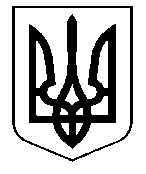 ЖИТОМИРСЬКА РАЙОННА ДЕРЖАВНА АДМІНІСТРАЦІЯЖИТОМИРСЬКОЇ ОБЛАСТІУправління праці та соціального захисту населення 10012,  м. Житомир,  вул. Б.Тена, 16  тел. 37-22-02 ел. пошта: ZT_YPSZN@I.UAПро хід виконання районної програми зайнятості населення Житомирського району на період до 2017року.На виконання розпорядження голови облдержадміністрації  від 29.04.2013 р №143 «Про обласну програму зайнятості населення на період до 2017 року», рішення №368  вісімнадцятої сесії шостого скликання Житомирської районної ради  від 23.05.2013р.з метою виконання завдань щодо зайнятості населення, зниження рівня безробіття, забезпечення соціально-економічних і правових умов та гарантій для реалізації права громадян на працю, посилення соціального захисту безробітних та членів їх сімей в Житомирському районі інформуємо про проведену роботу.Спільно з міським центром зайнятості в районі проводиться системна робота щодо реалізації пріоритетних напрямів у сфері зайнятості населення із залученням структурних підрозділів райдержадміністрації по створенню в усіх сферах економічної діяльності  нових робочих місць. На підставі змін до чинного законодавства України та  у зв’язку з фінансовою кризою,веденням бойових дій на території країни,спадом виробництва  в Україні на рівні області було проведено коригування обласного показника створення нових робочих місць на 60,0%, що в свою чергу привело до коригування вказаних показників на рівні району з 1100  до 440 новостворених робочих місць. Протягом 2015 року за інформацією управління ПФУ в Житомирському районі  та державного реєстратора на підприємствах, в установах, організаціях, у фізичних осіб – підприємців району створено 667 нових робочих місць. В 2015році  в зв’язку із  змінами, внесеними Законом України від 28.12.2014р №77-УІІ, інформація міського центру зайнятості щодо кількості зареєстрованих трудових договорів, укладених між працівником та фізичною особою, відсутня. В жовтні 2015р було ліквідовано дозвільний центр тому пункти 3,4 розділу І районної Програми зайнятості втратили актуальність.Протягом  2015року в міському центрі зайнятості отримали послуги  у сприянні в працевлаштуванні понад 1,8 тис. осіб,з них отримали статус безробітного 1036 осіб. В структурі зареєстрованих  безробітних жінки становлять  61,5%,молодь у віці до 35років -49,0%В 2015 році знайшли роботу 911 осіб, в т.ч. 472 безробітних жителів району. Рівень працевлаштування безробітних  склав  45,6%.Для стимулювання роботодавців до створення нових робочих місць для працевлаштування громадян,які недостатньо конкурентоспроможні на ринку праці протягом 2015р. в міському центрі зайнятості 7 роботодавців,які створили нові робочі місця та працевлаштували 26 безробітних осіб, отримали компенсаційні виплати єдиного внеску на загальнообов’язкове державне соціальне страхування.Державна політика сприяння розвитку малого підприємництва  на районному рівні у 2015р. здійснюється відповідно до погодженої та затвердженої на 29 сесії 6 скликання районної ради Програми розвитку малого і середнього підприємництва у Житомирському районі на 2015-2016 роки, якою передбачено створення мережі об’єктів інфраструктури  підтримки розвитку підприємництва. На даний час в районі з даних об’єктів діють 5 гарячих ліній та 16 громадських організацій, 4 підприємства успішно реалізують інвестиційні проекти. Забезпечення контролю за додержанням законодавства про працю підприємствами, установами, організаціями та фізичними особами-суб’єктами підприємницької діяльності з метою забезпечення захисту прав і гарантій найманих працівників, недопущення використання робочої сили без належного оформлення трудових відносин з роботодавцем не проводилось у зв’язку з ліквідацією територіальної державної інспекції з питань праці в області та фактичним мораторієм на проведення перевірок в 2015-2016 роках згідно пункту 3 розділу ІІ Прикінцевих положень Закону України  від 28.12.2014р. №71-УІІІ «Про внесення змін до Податкового кодексу України та деяких законодавчих актів України щодо податкової реформи» .Протягом 2015 року 23 роботодавці району  надали інформацію  до МЦЗ  про заплановане вивільнення 1060 працівників,  з яких під категорію «масового вивільнення» віднесено 1000 осіб. Про найбільшу кількість очікуваного вивільнення  повідомили організації оптової та роздрібної торгівлі, установи та організації державного управління, установи  адміністративного та допоміжного обслуговування. Проведеним фахівцями Житомирської РДА моніторингом було встановлено, що в 2015 році фактично із запланованої 1000 працівників відбулось скорочення  38 осіб. Вказані працівники були звільнені з ДП «Пропан», що складає 8,3% від середньооблікової кількості працівників. Причиною звільнення стало значне зниження обсягів реалізації  газу . В решті організацій та установ, де планувались масові вивільнення, скорочення не відбувались, або працівників було звільнено із подальшим працевлаштуванням на інші підприємства.Спеціалістами управління праці та соціального захисту населення райдержадміністрації надаються пропозиції керівникам підприємств, установ та організацій про включення до колективних договорів зобов’язань сторін щодо скорочення непродуктивних втрат робочого часу, стабілізації зайнятості (скорочення плинності кадрів).Райдержадміністрацією проводиться робота щодо інформування населення про стан ринку праці, а також про можливості служби зайнятості з питань працевлаштування, професійного навчання безробітних та їх участь в оплачуваних громадських роботах.З метою забезпечення ефективного оперативного контролю щодо дотримання роботодавцями законодавства про працю та зайнятість населення  в районі розпорядженням голови райдержадміністрації від 08.05.12 р. №439 „ Про активізацію роботи з детінізації доходів та відносин у сфері зайнятості населення”, створено робочу групу, яка проводить рейди-обстеження суб'єктів господарювання – юридичних та фізичних осіб щодо дотримання законодавства України про працю та зайнятість населення. Упродовж 2015 року робочою групою проведено перевірки  67 суб'єктів господарювання. В ході перевірок виявлено 9 працівників без належного оформлення трудових відносин,із яких легалізовано 7. Матеріали розгляду для відповідного реагування направлялись до Держпраці у Житомирській області Житомирської об’єднаної державної податкової інспекції, Житомирського районного відділення поліції Житомирського відділу ГУНП у Житомирській області.З Буківською та Садківською сільськими радами, управлінням праці та соціального захисту населення райдержадміністрації  було укладено договори для організації та проведення громадських робіт. Участь в громадських роботах взяло 10 безробітних осіб, на оплату праці яких в звітному періоді було витрачено 44,9 тис.грн. коштів з Фонду загальнодержавного соціального страхування на випадок безробіття. Для додаткового стимулювання зайнятості незайнятого та зайнятого населення міським центром зайнятості на рівні району були організовані роботи тимчасового характеру в ТОВ «ВО АГРО-ПРОМ-СЕРВІС», ЖОЛСЦРЗ «Дениші». Для надання на належному рівні профорієнтаційних послуг та інформування роботодавців і шукачів роботи про можливості працевлаштування, професійного навчання та перенавчання в Житомирському МЦЗ проводяться семінари, виїзні акції, дні відкритих дверей. З метою прискорення працевлаштування безробітних, набуття та удосконалення професійних знань, умінь та навичок безробітних спеціалісти Житомирського МЦЗ проводять роз'яснювальну роботу серед роботодавців. Із слухачами семінарів ведеться роз’яснювальна робота з питань підняття престижу робітничих професій.За сприяння відділу освіти райдержадміністрації проводиться працевлаштування молоді на  перше робоче місце відповідно  до Закону України «Про забезпечення молоді, яка отримала вищу або  професійно-технічну  освіту, першим робочим місцем з наданням дотації роботодавцю». Молоді спеціалісти після закінчення вищих навчальних закладів першочергово забезпечуються  робочими місцями  у загальноосвітніх навчальних закладах району.Право на застосування праці іноземців та осіб без громадянства видається регіональним центром зайнятості. Для посилення контролю за використанням роботодавцями праці таких осіб організації, установи, які використовують працю іноземців, відповідно до затвердженого наказу Держкомстату України, двічі на рік подають звітність форми 1-ТМ та 2-ТМ до Житомирського міського центру зайнятості.Станом на 01.01.15 Житомирському МЦЗ було обліковано 21 особу  з числа переселенців з Донецької, Луганської областей та Автономної республіки Крим,що мають місце перебування  в районі в. т.ч. 10осіб мали статус безробітного. Протягом 2015р. в МЦЗ було обліковано 17осіб з числа ВПО. За звітний період  працевлаштовано 14 осіб,з них 9 мали статус безробітного.   В управлінні праці та соціального захисту населення райдержадміністраці створено інформаційний куточок з матеріалами про послуги державної служби зайнятості для осіб вищезазначеної категорії.З метою проведення просвітницької роботи щодо переваг легальної зайнятості, ризиків неврегульованої трудової міграції спеціалістами управління Пенсійного фонду, Державної податкової інспекції, управління праці та соціального захисту населення райдержадміністрації, Житомирського міського центру зайнятості надаються роз'яснення стосовно вищевказаних питань посадовим особам організацій та підприємств району. Крім того, міським центром зайнятості організовуються та проводяться семінари на яких підіймаються ці питання.Житомирським міським центром занятості проводиться робота по обслуговуванню осіб з обмеженими можливостями.В центрі створені всі необхідні умови для обслуговування осіб з обмеженими фізичними можливостями, вони мають вільний доступ до всіх джерел інформації про можливе працевлаштування та профнавчання. Функціонують та систематично оновлюються куточки для обслуговування інвалідів. Додатково для зручності користування послугами та отримання інформацій, за адресою м. Житомир, вул. Київська, 9 діє інформаційно - консультативний пункт по обслуговуванню осіб з обмеженими фізичними можливостями.В 2015 році статус безробітного в міському центрі зайнятості отримали  52 інваліди Житомирського району. Всього мали статус безробітного 80 осіб з обмеженими фізичними можливостями. Працевлаштовані у звітному періоді 19 осіб з обмеженими фізичними можливостями. Навчались, перенавчались та підвищували кваліфікацію 5інвалідів.Станом на 01.01.2016р. на обліку в Житомирському МЦЗ  перебуває  30 інвалідів, які не досягли пенсійного віку та звернулись за сприянням у працевлаштуванні до служби зайнятості, 25 з них отримували допомогу по безробіттю.В управлінні праці та соціального захисту райдержадміністрації створено інформаційний стенд з матеріалами про послуги державної служби зайнятості для працевлаштування осіб вищезазначеної категорії.Для стимулювання зацікавленості щодо працевлаштування на перше робоче місце осіб, які потребують соціального захисту і не здатні на рівних конкурувати на ринку праці, роботодавцями надається компенсація єдиного соціального внеску за працевлаштування громадян даної категорії.У всіх  школах І-ІІІ ступенів і  ЗОШ І-ІІ ступенів району встановлено профорієнтаційні стенди та стенди державної служби зайнятості «Вибір професії». У 23 ЗОШ І-ІІІ ступенів працюють інформаційні термінали, які в доступній формі надають інформацію щодо вибору професії.Дані щодо результатів діяльності служби зайнятості щомісячно та щоквартально аналізуються, інформації надсилаються до органів влади, обласного центру зайнятості, висвітлюються в засобах масової інформації. Начальник   управління                                               О.Р.ЦьмохМороз Л.Д.Малежік Н.В.37-22-02 «___» ____________ №____ Житомирській райраді